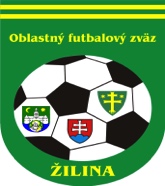 ÚRADNÁ SPRÁVA číslo 241. ŠDK - predseda Peter VACHAN, zasadnutie dňa 2. 5. 2024Vylúčení po ČK. Disciplinárna sankcia (ďalej len DS) – nepodmienečné pozastavenie výkonu športu alebo akejkoľvek funkcie, podľa čl. 9/2b1, 2 DP:Lukáš Staškovan, 1347788, Zbyňov I. A2B dorast, 1 s. s. N od 20. 4. 2024, podľa čl. 45/1,2 DP, 5 EURMartin Bambúch, 1278829, Štiavnik I. DT dospelí, 2 s. s. N od 29. 4. 2024, podľa čl. 49/1a,2a DP, 10 EUR Michal Majerčík, 1131336, Zádubnie II. DT dospelí, 1 s. s. N od 29. 4. 2024, podľa čl. 45/1,2 DP, 10 EUR Tomáš Lutišan, 1224975, Terchová II. DT dospelí, 2 týždne N od 29. 4. 2024, podľa čl. 49/1b,2b DP, 10 EUR Radovan Bielka, 1258551, Krasňany III. DT dospelí, 1 s. s. N od 29. 4. 2024, podľa čl. 45/1,2 DP, 10 EUR Michal Dálnoky, 1427835, Trnové I. A2B dorast, 2 týždne N od 29. 4. 2024, podľa čl. 47/1b,2b DP, 5 EURPavol Čička (VD), 1052840, Jablonové III. DT dospelí, 3 týždne N od 29. 4. 2024 pozastavenie výkonu akejkoľvek funkcie v klube, podľa čl. 48/1c,2b DP, 10 EUR Lukáš Brandys (T), 1294277, Radôstka II. A2B dorast, 2 s. s. N od 2. 5. 2024 pozastavenie výkonu akejkoľvek funkcie v klube, podľa čl. 48/1a,2a DP, 10 EUR Ján Slivka (VD), 1008459, Radôstka II. A2B dorast, 2 s. s. N od 2. 5. 2024 pozastavenie výkonu akejkoľvek funkcie v klube, podľa čl. 48/1a,2a DP, 10 EUR Vylúčení po 2. ŽK. DS – nepodmienečné pozastavenie výkonu športu alebo akejkoľvek funkcie na 1 súťažné stretnutie, podľa čl. 9/2b1,2 DP a čl. 37/3 DP:Patrik Ďurina, 1239559, Krasňany III. DT dospelí, od 29. 4. 2024, 10 EURJakub Takáč, 1384461, Hliník I. A2B dorast, od 2. 5. 2024, 5 EURDaniel Novák, 1423320, Radôstka II. A2B dorast od 2. 5. 2024, 5 EURTomáš Bollo, 1219032, Kotrčiná Lúčka III. DT dospelí, od 29. 4. 2024, 10 EURDS po 5. ŽK – pozastavenie výkonu športu na 1 majstrovské stretnutie, podľa čl. 37/5a DP:Daniel Chupáň, 1252406, Kamenná Poruba I. DT dospelí, od 29. 4. 2024, 10 EURJakub Mahút, 1329120, Dolná Tížina III. DT dospelí, od 29. 4. 2024, 10 EURVratko Motyčník, 1404558, Hliník I. A2B dorast, od 2. 5. 2024, 5 EURDS po 9. ŽK – pozastavenie výkonu športu na 1 majstrovské stretnutie, podľa čl. 37/5b DP:Libor Ťažký, 1149092, Bytčica I. DT dospelí, od 29. 4. 2024, 10 EURMarek Galbavý, 1289866, Ovčiarsko II. DT dospelí, od 29. 4. 2024, 10 EURDisciplinárne oznamy:ŠDK ukladá klubu ŠK Dolný Hričov za ohlásenú neúčasť družstva dospelých na s. s., DS - pokuta 35 EUR, podľa RS 87.7, 10 EURŠDK ukladá klubu Družstevník Rašov za neohlásenú neúčasť družstva žiakov na s. s., DS - pokuta 35 EUR a náhradu nákladov na delegované osoby vo výške 50 EUR, podľa RS 87.7, 10 EURŠDK ukladá klubu TJ Dlhé Pole za prekročenie počtu prerušení na striedanie v s. s. 14.k II. A2B dorast Dlhé Pole-Radôstka podľa RS 17., DS – pokuta 70 EUR, podľa RS 87.6, 10 EURŠportovo-technické oznamy: ŠDK kontumuje s. s. III. DT dospelých Divina-Dolný Hričov na 3:0 v prospech Divina, podľa čl. 82/1b SPŠDK kontumuje s. s. 19.k I. MT žiaci Hôrky-Rašov na 3:0 v prospech Hôrky, podľa čl. 82/1b SPŠDK kontumuje s. s. 14.k II. A2B dorast Dlhé Pole-Radôstka na 0:3 v prospech Radôstka, podľa čl. 82/1f SP2.KR – predseda Pavel Ištvánik, zasadnutie dňa 2.5.2024KR eviduje k 1.5.24 nasledujúce kluby v pôsobnosti OBFZ, ktoré nespĺňajú počet aktívnych rozhodcov podľa RS bod 66.: Dolná Tížina -1, Hrabové -2, Jablonové -1, 
Kotrč. Lúčka -1, Krásňany -1, Lietava -1, Ovčiarsko -1, Rajec -1, Terchová -1, Uniza -1Žiadame kluby v prípade nezrovnalosti o bezodkladnékontaktovanie KR na e-mailovej adrese: kr-obfzza@obfzza.skKR akceptuje: lekárske potvrdenie M. Šutého pre dodatočné ospravedlnenie z MFS.KR oznamuje: V mesiaci apríl boli vyškolení a na NL zaradení nasledujúci rozhodcovia Tomáš Mihalec (1402909) tel. č.: 0902 807 119Vladimír Možješ (1388735) tel.č.: 0948 276 536Ospravedlnenia: Nemček S. 4.5.; Michna  3.5.-4.5.,10.5,11.5.; Sudorová 11.5.-12.5.; Pulen D. 12.5.; Sebök máj okrem 19.5.; Ďurina 8.5.; Nemček Jozef 4.5. po 14:00, Mahút prac. dni a 18.5., 19.5. do 15:00; Paholík 18.5. a 19.5. do 13:00; Michal J. 11-12.5.; Sládek 11-12.5; Michal M. 11.5.;KR upozorňuje: všetkých R, že ospravedlnenia je možné posielať na známu adresu delegovanie@obfzza.sk  najneskôr do 10 dní pred začiatkom MFS. Po tomto termíne bude ospravedlnenie považované za neskoré (rozhodcovia budú odstúpení ŠDK). KR upozorňuje: rozhodcov na NL SSFZ, že podľa pokynov KR SSFZ ako aj podľa RS OBFZ ZA bodu 49 sú povinní posielať ospravedlnenia aj na emailovú adresu  delegovanie@obfzza.skKR odporúča všetkým R skontrolovať si platnosť RP, v prípade, že im v krátkej budúcnosti končí platnosť je nevyhnutné cez svoj ISSF účet požiadať o vydanie nového. Bez platného nemôže byť R delegovaný.KR upozorňuje: na miesto konania MFS                      FC Juventus Žilina (A)       Divinka , 01331 Divinka                      FC Juventus Žilina (B)       Zástranie , 010 03 Žilina                      FC Juventus Žilina (C) 	ZŠ - Závodie                       FC Juventus Žilina (D) 	ZŠ - Závodie                       1. KŠK Žilina U15            Hlavná , 010 03 Žilina                     1. KŠK Žilina U13            Rajecká , 01001 ŽilinaKR upozorňuje: R na povinnosť uzatvoriť zápis o stretnutí do 1hodiny po odohratí MFS. V odôvodnených prípadoch do 24:00daného dňa (napríklad z dôvodu výpadku internetu v miestekonania stretnutia). V prípade opakovania neuzatvorenia zápisovdo 1 hodiny po odohratí MFS bez relevantného zdôvodnenia zostrany R budú rozhodcovia postúpení na potrestanie ŠDK.KR oznamuje klubom, že v prípade záujmu zorganizuje pre futbalové kluby školenie ohľadom výkladu pravidiel futbalu. V prípade záujmu kontaktujte KR na emailovej adrese:
kr-obfzza@obfzza.sk, alebo pre viac informácii volajte na
tel. číslo - 0908845795.KR upozorňuje FK, že pri sťažnosti na výkon R voči udeleniu ŽK považuje podnet za závažný, len v prípade ak bude súčasťou udelenia ČK po 2. ŽK. Za závažné pochybenie pre podanie podnetu cez ISSF na KR ObFZ v zmysle ustanovení RS kap. XIV. bod 83 je neoprávnené udelenie ČK hráčovi, prípadne neudelenie ČK hráčovi, nesprávne nariadený PK, nesprávne uznaný, prípadne neuznaný gól. Poplatok 40 EUR podľa RS kap. XIV. bod 83.6 bude uhradený v MZF, okrem prípadov opodstatnenosti, čiastočnej opodstatnenosti, nepreukázateľnosti z hľadiska snímania videokamerou, resp. stiahnutia sťažnosti do začiatku zasadnutia príslušnej komisie.Príklady podaní:V čase 15:30 prvý polčas podľa videa z futbalnetu mal byť hráč súpera XY vylúčený z hry za surovú hru, prípadne HNS.V čase 35:15 prvý polčas podľa futbalnetu sme mali zahrávať pokutový kop za podrazenie súpera v PÚ.V čase 41:10 druhý polčas nám nebol uznaný regulárny gól.KR oznamuje, pre registráciu klubovej príslušnosti rozhodcu je potrebné použiť tlačivo „Zmluva o klubovej príslušnosti rozhodcu“. Následne je nutné poslať elektronickú kópiu (scan, foto) na emailovú adresu kr-obfzza@obfzza.sk a poštou na adresu OBFZ. KR  zároveň upozorňuje, že zmena klubovej príslušnosti, je možná len na základe podmienok v RS.3. Sekretariát  -  ObFZUpozorňujeme futbalové kluby, aby svoje kontakty v ISSF aktualizovali. - v prípade zmeny štatutárneho orgánu klubu, je potrebné zaslať e-mailovou poštou krátku žiadosť(na adresu: (obfzzilina@gmail.com) a v prílohe (scan) zápisnicu z členskej schôdze, uznesenie a prezenčnú listinu z takého zasadnutia. - v prípade zmeny č. účtu–potvrdenie z príslušnej banky. - v prípade aktivácie, resp. deaktivácie klubového ISSF manažéra je potrebné vyplniť príslušný formulár v ISSF v časti dokumenty , vytlačiť a následne po potvrdení štatutárom FK odoslať na Matriku SFZ.   Ing. Igor Krško  v.r.                                              Milan Matejčík  v.r.predseda ObFZ	                                              sekretár ObFZZmeny termínovZmeny termínovZmeny termínovZmeny termínovZmeny termínovZmeny termínovZmeny termínovSúťažKoloDomáciHostiaNový termínPoplatok POZNÁMKA2.tr.dospelí22RašovPšurnovice18.5.2024 o 14,0022Nezb. LúčkaHvozdnica18.5.2024 o 15,303.tr.dospelí18TrnovéDivina3.5.2024 o 17,0022TrnovéDolný Hričov8.5.2024 o 14,301.tr.dorast18PetroviceŠtiavnik3.5.2024 o 17,002.tr.dorast20KŠK ŽilinaHvozdnica4.5.2024 o 10,0021DivinaDolná Tižina11.5.2024 o 14,0022KŠK ŽilinaDivina19.5.2024 o 13,0025DivinaOvčiarsko8.6.2024 o 14,3014KŠK ŽilinaDolná Tižina9.6.2024 o 14,3025HôrkyRadôstka9.6.2024 o 15,0015KŠK ŽilinaDlhé Pole15.6.2024 o 15,001.tr.žiaci20PodhorieVarín 5.5.2024 o 12,00Varín 5 €1.tr.žiaci15VarínPetrovice8.5.2024 o 12,0015Kam. PorubaRašov8.5.2024 o 15,3021ZbyňovVeľké Rovné11.5.2024 o 10,0021PetroviceDolný Hričov11.5.2024 o 10,0021VarínKam. Poruba12.5.2024 o 12,0022StrečnoVarín18.5.2024 o 10,0019VišňovéPodhorie22.5.2024 o 17,3025HôrkyVarín8.6.2024 o 10,002.A tr.žiaci18TrnovéKrasňany10.5.2024 o 17,0020BytčicaL. Lúčka22.5.2024 o 17,0024TrnovéZádubnie6.6.2024 o 16,302.B tr.žiaci17OvčiarskoKotešová8.5.2024 o 10,0019BitarováŠtiavnik12.5.2024 o 10,00výmena poradia12ŠtiavnikBitarová2.6.2024 o 10,00výmena poradia1.A tr.ml.žiaci22TrnovéĎurčiná8.5.2024 o 12,0019ZbyňovPodhorie13.5.2024 o 17,3021ZbyňovTerchová23.5.2024 o 16,001.B tr.ml.žiaci18KŠK ŽilinaLiet. Lúčka4.5.2024 o 10,00, ihr. L.LúčkaKŠK Žilina 5 €18SúľovHôrky4.5.2024 o 16,0016TrnovéVišňové14.5.2024 o 17,0017BytčicaŠtiavnik14.5.2024 o 17,0020Juventus DLiet. Lúčka18.5.2024 o 10,00, ihr. L. Lúčka18.5.2024 o 10,00, ihr. L. Lúčka22Juventus DBytčica1.6.2024 o 10,00, ihr. Bytčica1.6.2024 o 10,00, ihr. Bytčica22Juventus CLiet. Lúčka1.6.2024 o 10,00, ihr. L. Lúčka1.6.2024 o 10,00, ihr. L. Lúčka